TunombreTítulo o gradoInstitución en que se desempeña (Si esta egresando coloque egresado; si no trabaja, omita) Rut:Dirección:Cel: (56) 000 000 000
email@example.com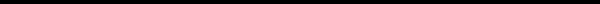 X DE OCTUBRE DEL 2021Eduardo Carrasco HenríquezCoordinador, Magíster en Didácticas Integradas para Educación Básica
U. Metropolitana de Ciencias de la EducaciónEstimado Dr. Eduardo Carrasco Henríquez:Presentación.  En momento introductorio se precisa el contexto general, sus motivaciones personales, académicas y profesionales para cursar este programa de posgrado. Se ha de responder las preguntas ¿Quién soy?, ¿qué espero del magister?Experiencia y proyección. En este momento debe referirse a su experiencia en la educación básica. Si esta ha sido directa o indirecta, así como se proyecta profesionalmente al obtener el grado. Se ha de responder las preguntas: ¿Por qué creo que integrar didácticas es un aporte al sistema escolar?. ¿Qué problemáticas me gustaría abordar en el programa?Disponibilidad y Condiciones. En este momento debe referirse a sus condiciones temporales y personales que le permiten responder a las exigencias del programa.Atentamente,Tu nombre 